Федеральное государственное бюджетное образовательное учреждение высшего образования «Красноярский государственный медицинский университет имени профессора В.Ф. Войно-Ясенецкого» Министерства здравоохранения Российской Федерации.КАФЕДРАЛОР-болезней с курсом ПОРецензия < К.М.Н., асс., кафедры ЛОР-болезней с курсом ПО Болдыревой Ольги Валерьевны>  на реферат ординатора первого года обучения специальности Оториноларингология <Высотиной Полины Андреевны> по теме: < Физиология носа и околоносовых пазух >.Рецензия на реферат – это критический отзыв о проведенной самостоятельной работе ординатора с литературой по выбранной специальности обучения, включающий анализ степени раскрытия выбранной тематики, перечисление возможных недочётов и рекомендации по оценке. Ознакомившись с рефератом, преподаватель убеждается в том, что ординатор владеет описанным материалом, умеет его анализировать и способен аргументировано защищать свою точку зрения. Написание реферата производится в произвольной форме, однако автор должен придерживаться определённых негласных требований по содержанию. Для большего удобства, экономии времени и повышения наглядности качества работ, нами были введены стандартизированные критерии оценки рефератов.Основные оценочные критерии рецензии на реферат ординатора первого года обучения специальности Оториноларингология:Итоговая оценка: положительная/отрицательнаяКомментарии рецензента:Дата:          Подпись рецензента:Подпись ординатора:Федеральное государственное бюджетное образовательное учреждение высшего образования «Красноярский государственный медицинский университет имени профессора В.Ф. Войно-Ясенецкого» Министерства здравоохранения Российской Федерации.Кафедра ЛОР-болезней с курсом ПОРЕФЕРАТФизиология носа и околоносовых пазухЗав.кафедрой: д.м.н., проф. Вахрушев С.Г.Проверила: к.м.н., асс. Болдырева О.В.Выполнила: ординатор 1 года обучения Высотина П.А. Красноярск, 2019СОДЕРЖАНИЕ                                                       	Клиническая физиология носаКлиническая физиология околоносовых пазухВерхнечелюстные пазухи  Решетчатые пазухи  Лобная пазуха Клиновидная пазухаСписок литературыКлиническая физиология носа Различают верхние и нижние дыхательные пути. Нос и околоносовые пазухи, глотка с полостью рта и гортань относятся к верхним дыхательным путям, трахея, бронхи с бронхиолами и альвеолы — к нижним.Нормальным для человека является дыхание через нос. Нос выполняет, кроме дыхательной, защитную, резонаторную и обонятельную функции, а также участвует в регуляции глубины дыхания и слезоотделения, гемодинамике головного мозга.Дыхательная функция носа является частью функции дыхательного аппарата человека. Во время вдоха, обусловленного отрицательным давлением в грудной полости, воздух устремляется в обе половины носа. Поскольку плоскость ноздрей расположена горизонтально, струя воздуха вначале направляется вверх, большая часть — по общему носовому ходу, меньшая — по среднему. В связи с продолжающейся тягой в сторону хоан основная масса воздуха дугообразно поворачивает кзади и идет на уровне среднего носового хода, хотя часть воздушной струи достигает свода носа и здесь поворачивает к хоанам. При выдохе напор воздуха происходит от носоглотки через хоаны (расположенные вертикально) к ноздрям, поэтому основная масса воздуха при выдохе идет на уровне нижнего носового хода. Таким образом, дыхание осуществляется преимущественно через дыхательную область (regio respiratoria). При вдохе из околоносовых пазух выходит часть воздуха, что способствует согреванию и увлажнению вдыхаемого воздуха, а также диффузии его в обонятельную область. При выдохе согретый воздух поступает в пазухи. Около половины (47 %) сопротивления дыхательных путей приходится на полость носа, что обусловлено и относительной узостью, изогнутостью носовых ходов и неровной поверхностью их стенок. Это сопротивление имеет физиологическое обоснование: давление струи воздуха на слизистую оболочку носа участвует в возбуждении дыхательного рефлекса. Если дыхание происходит через рот, вдох становится менее глубоким, в результате чего уменьшается количество поступающего в организм кислорода. При этом уменьшается и отрицательное давление со стороны грудной клетки, что в свою очередь приводит к нарушению гемодинамики черепа (ухудшается отток венозной крови от головы). Компенсаторные механизмы, особенно у детей, часто оказываются недостаточными, что обусловливает развитие рада патологических процессов в нервной, психической, сосудистой, кроветворной и других системах. В частности, при хроническом нарушении носового дыхания у детей уменьшается содержание гемоглобина в крови, снижается цветовой показатель, увеличивается количество белых кровяных телец и уменьшается количество эритроцитов, снижается резервная щелочность крови, изменяются окислительные процессы и др. У взрослых эти тенденции также имеют место, хотя и выражены в меньшей степени.Защитная функция носа представлена механизмами, с помощью которых воздух согревается, увлажняется и очищается во время его прохождения по носовым путям при вдохе.Согревание воздуха осуществляется за счет тепла, идущего от поверхности стенок носа, площадь которой большая благодаря неровности стенок. Кавернозные тела, расположенные в слизистой оболочке нижних и частично средних носовых раковин, представляют собой сосудистый аппарат, предназначенный для согревания воздуха. Холодный воздух как раздражающий фактор вызывает очень быстрое рефлекторное расширение кавернозных пространств и заполнение их кровью, при этом объем раковин значительно увеличивается, поверхность их также становится больше, соответственно суживаются носовые ходы. В этих условиях воздух проходит в полость носа более тонкой струей и обтекает большую поверхность слизистой оболочки, вследствие чего согревание идет интенсивнее. Температура наружного воздуха с 20 °С повышается до 36 °С после прохождения его по полости носа до носоглотки. Согревающий эффект тем больше выражен, чем ниже температура наружного воздуха.Увлажнение воздуха в полости носа происходит вследствие насыщения его влагой, покрывающей слизистую оболочку. Носовая слизь образуется путем проникновения жидкости из кровеносных сосудов, желез слизистой оболочки, слезных желез и лимфы из межтканевых щелей. У взрослого человека в течение 1 сут из носовой полости в виде пара выделяется более 500 мл воды, однако этот объем зависит от влажности и температуры наружного воздуха, состояния носа и других факторов.Очищение воздуха в носу обеспечивается несколькими механизмами. При прохождении струи воздуха через преддверие носа крупные частицы пыли задерживаются достаточно густыми волосами на коже преддверия. Более мелкая пыль, которая прошла через первый фильтр вместе с микробами, осаждается на слизистой оболочке, покрытой слизистым секретом; осаждению пыли способствуют узость и изогнутость носовых ходов. Около 40—60 % пылевых частиц и микробов, находящихся во вдыхаемом воздухе, задерживаются в слизи и удаляются вместе с нею. Механизмом, удаляющим слизь из носа, является мерцательный эпителий. Посредством колебательных движений ресничек слизь продвигается в сторону носоглотки таким образом, что их рабочее движение кзади происходит в распрямленном состоянии, а возвращение — в изогнутом. Поскольку в обонятельной зоне имеются островки мерцательного эпителия, то и здесь удаление слизи обеспечено. Колебания ресничек подчиняются определенному ритму (примерно 250 циклов в минуту), при этом один участок как бы передает другому порцию перемещаемой слизи. В передних и верхних отделах полости носа движение слизи более медленное, чем в средних и задних; общее время прохождения слизи от переднего края нижней носовой раковины до хоан может достигать 20—30 мин. На движение ресничек оказывают влияние различные факторы: воспалительные, физические, химические, температурные, рН среды и др. При нарушении нормальных условий реснички не только перестают колебаться, но и даже исчезают, пока не нормализуются условия на слизистой оболочке При печении заболеваний носа нужно учитывать, что любое вливание капель в нос, особенно длительное, не только дает лечебный эффект, но и может оказать отрицательное влияние на дренажную функцию мерцательного эпителия, поэтому необходимо избегать продолжи гельного введения в нос масляных, содовых, сосудосуживающих и других растворовВыраженный обеззараживающий эффект дает лизоцим, который содержится в секрете слезных желез и носовой слизи Слизь из носоглотки обычно проглатывается вместе со слюной, и в желудке происходит ее окончательное обезврежива ние.К защитным механизмам относится также рефлекс чиханья и слезоотделения Пылевые частицы, механические, химические, холодовые и другие факторы могут быть раздражителями, вызывающими этот рефлекс При чиханье воздух внезапно с определенной силой выбрасывается из носа, тем самым удаляются раздражающие вещества Чиханье может сопровождаться обильным слизеотделением хотя оно может возникнуть при воздействии различных раздражителей и без чиханьяОбонятельная функция у человека обеспечивается обонятельной зоной слизистой оболочки носа, в которой находятся нейроэпителиальные веретенообразные обонятельные клетки, представляющие собой хеморецепторы Обоня- телььая область (regio olfactoria) начинается от обонятельнойщели (rirnma olfactoria), которая находится между нижним краем средней раковины и носовой перегородкой и имеет ширину 3—4 мм. Обонятельная щель ведет кверху в обонятельную область, которая располагается на латеральной и медиальной стенках до свода носа. Для улучшения ощущения необходимо, чтобы воздух диффундировал в обонятельной области. Это достигается короткими форсированными вдохами через нос, при этом образуется большое количество завихрений, направленных в обонятельную зону (такие вдохи человек делает, когда нюхает). Непосредственным раздражителем обонятельного рецептора являются молекулы газообразного вещества, а также пара, тумана, пыли, дыма, растворимые в обычных условиях в воде и жирах. Такие молекулы, имеющие не полностью насыщенные атомные связи, называются одоривекторами. Согласно химической теории обоняния Цваадемакера, пахучее вещество (одоривектор), растворяясь в секрете (слизи) боуменовых (обонятельных) желез с низким осмотическим давлением, быстро распространяется и вступает в контакт с волосками обонятельных веретенообразных клеток. По этим волоскам молекулы пахучего вещества проникают в протоплазму клеток, где вступают в соединение с определенным белком, что сопровождается обонятельным возбуждением. Как эта, так и другие теории не совсем полно объясняют механизм обоняния. Чувствительность обоняния к различным веществам у разных людей неодинакова, но средний порог обоняния по количеству пахучего вещества в воздухе довольно низкий. Для сильно пахнущих веществ он находится в пределах 2107 на 1 л воздуха.Роль околоносовых пазух в акте носового дыхания весьма условна. В то же время их, по-видимому, нельзя рассматривать только в качестве рудиментарных образований. Можно выделить две основные функции околоносовых пазух — защитную и резонаторную.Защитная функция околоносовых пазух выражается, во-первых, в том, что наличие самих пазух служит защитой от внешних воздействий для более глубоких и жизненно важных образований лицевого и мозгового черепа; во-вторых, пазухи являются дополнительными резервуарами согретого, увлажненного и очищенного воздуха. Слизистая оболочка пазух обладает свойствами, препятствующими развитию в них инфекционного воспалительного процесса. В частности, в верхнечелюстных пазухах мерцательный эпителий осуществляет движение (клиренс) тонкого слоя слизи по определенному круговому пути со стороны боковой, передней и задней стенок книзу и в сторону медиальной стенки кверху в область входа в пазуху и далее в полость носа. Этот клиренс слизистой оболочки легко может быть снижен, особенно в верхнечелюстных пазухах, где соустье находится у верхней стенки, что приводит к нарушению дренажной функции и объясняет более частое, чем в других пазухах, возникновение воспаления.Резонаторная функция околоносовых пазух принимает активное участие в формировании оригинального тембра и других характеристик голоса. Это обусловлено тем, что пазухи, являясь воздухоносными полостями (резонаторами), окружают полость носа и вместе с ним, а также другими отделами верхних дыхательных путей и грудной клеткой образуют характерный (и неповторимый) для каждого человека голос.Резонаторная функция полости носа и околоносовых пазух состоит в усилении различных тонов голоса. Маленькие полости (клетки решетчатого лабиринта, клиновидные пазухи) резонируют более высокие звуки, а крупные (верхнечелюстные и лобные пазухи) — более низкие. Поскольку в норме у взрослого человека полости пазух не изменяются, то и тембр голоса сохраняется постоянным в течение всей жизни. Небольшие изменения тембра голоса происходят во время воспаления пазух в связи с утолщением слизистой оболочки (это хорошо замечают певцы). Положение мягкого неба в определенной степени регулирует резонанс, отгораживая носоглотку, а значит, и полость носа от среднего отдела глотки и гортани, откуда идет звук. В момент произнесения некоторых звуков («м», «н») мягкое небо свободно свисает, носоглотка и хоаны остаются открытыми, при этом голос приобретает носовой оттенок. Паралич (или отсутствие) мягкого неба сопровождается открытой гнусавостью (rhinolalia aperta), обтурация носоглотки, хоан, полости носа (аденоиды, полипы, гипертрофия носовых раковин, опухоль и др.) — закрытой (rhinolalia clausa).Клиническая анатомия околоносовых пазухОколоносовые пазухи располагаются вокруг полости носа и сообщаются с ней (рис. 1.8). Всего четыре пары воздухоносных пазух: верхнечелюстные, клетки решетчатого лабиринта, лобные и клиновидные. Различают передние (верхнечелюстные, лобные, передние и средние клетки решетчатой кости) и задние (клиновидные и задние клетки решетчатой кости) пазухи. Такое подразделение удобно, поскольку патология передних пазух несколько отличается от таковой задних. В частности, передние пазухи сообщаются с полостью носа через средний носовой ход, а задние — через верхний, что важно в диагностическом плане; заболевания задних пазух, особенно клиновидных, встречаются значительно реже, чем передних. Верхнечелюстные пазухи (sinus maxillaris) парные, расположены в теле верхней челюсти (см. рис. 1.8). Они самые крупные: объем каждой из них в среднем равен 10,5—17,7 см3 (от 1,5 до 31,5 см). Внутренняя поверхность пазух покрыта слизистой оболочкой толщиной около 0,1 мм. Многорядный цилиндрический мерцательный эпителий, покрывающий слизистую оболочку, функционирует (имеет клиренс) таким образом, что слизь продвигается по кругу кверху, к медиальному углу пазухи, где расположено соустье со средним носовым ходом полости носа. В пазухе различают переднюю и заднюю, верхнюю и нижнюю, а также медиальную стенки.На передней, или лицевой, стенке снаружи имеется углубление — клыковая, или собачья, ямка (fossa canina). Следует иметь в виду, что при ощупывании этой стенки через мягкую ткань щеки сразу над ямкой из кости выходит подглазничный нерв (n.infraorbitalis). Собачья ямка может быть различной глубины (в среднем 4—7 мм). 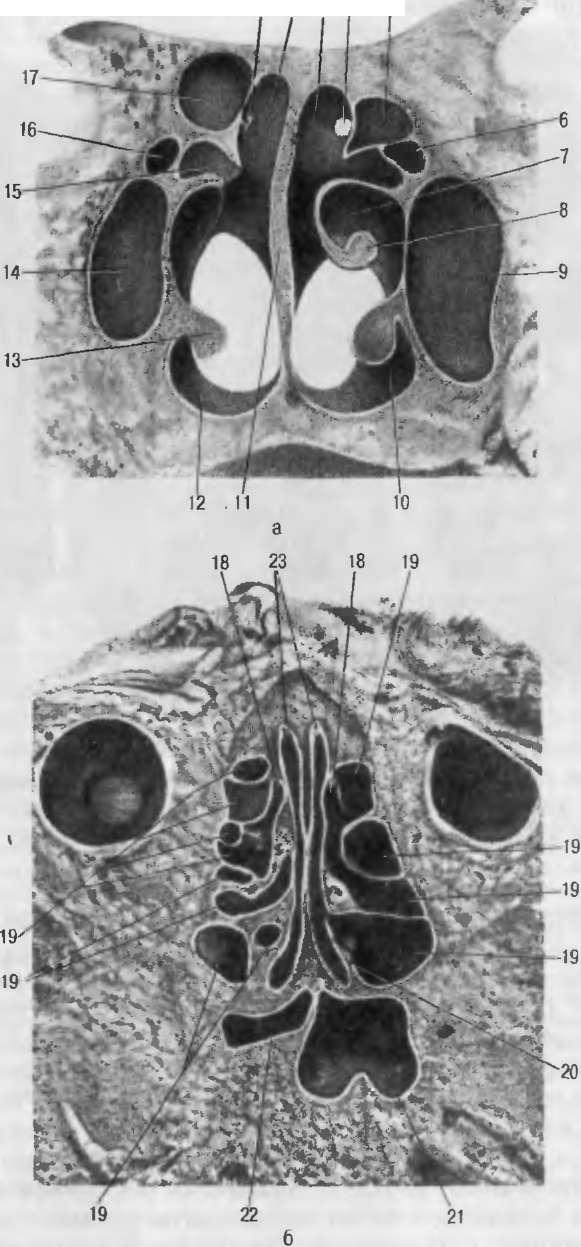 Рис. 1.8. Околоносовые пазухи.а — фронтальный разрез полости носа: 1,4 — соустье основной пазухи; 2, 3 — основная пазуха; 5, 6, 1б, 17 — задние решетчатые клетки; 7 — средний носовой ход, 8 — средняя носовая раковина; 9, 14 — верхнечелюстная пазуха; 10, 12 — нижний носовой ход; 11 — перегородка носа; 13 — нижняя носовая раковина; 15 — верхнечелюстной карман основной пазухи; б — базальный разрез полости носа: 18 — лобные пазухи; 19 — клетки решетчатого лабиринта; 20 — верхняя носовая раковина; 21 — правая основная пазуха; 22 — левая основная пазуха; 23 — обонятельные щели.При ее значительной глубине передняя и верхняя стенки пазухи находятся в непосредственной близости от медиальной. В таких случаях при пункции пазухи через нижний (и тем более через средний) носовой ход игла незаметно для хирурга может проникнуть через переднюю или верхнюю стенку в мягкие ткани щеки или глазницу, что может привести к развитию гнойных осложнений. В области собачьей ямки передняя стенка наиболее тонкая.Медиальная (носовая) стенка пазухи костная, лишь в ее верхнем отделе кость может отсутствовать, и тогда в этом месте стенка представлена только дубликатурой слизистой оболочки. Медиальная стенка соответствует нижнему и среднему носовым ходам. В ее переднем отделе проходит носо- слезный канал, а в верхнем, соответственно среднему носовому ходу, под орбитальным краем находится отверстие пазухи в полость носа (ostium maxillare). Иногда имеется не простое отверстие, а канал длиной несколько миллиметров. Расположение выхода из пазухи в ее верхнем отделе, его относительная узость (диаметр 2—6 мм) и в части случаев наличие не отверстия, а канала (или нескольких отверстий — фонтанел) создают неблагоприятные условия для оттока отделяемого из пазухи, что способствует развитию здесь воспалительного процесса. В верхней части медиальная стенка пазухи граничит с клетками решетчатой кости, что часто позволяет воспалительному процессу распространяться в этом направлении.Верхняя стенка верхнечелюстной пазухи одновременно является и нижней стенкой глазницы; эта стенка наиболее тонкая, в ней проходят канал нижнеглазничного нерва и одноименные сосуды; иногда здесь образуются дегисценции (врожденные расщелины в кости), закрытые лишь слизистой оболочкой. В связи с этим во время операции можно повредить содержимое глазницы через такие дегисценции. В некоторых случаях верхняя и медиальная стенки пазухи находятся на небольшом расстоянии друг от друга; в таких условиях пункция пазухи через носовой ход опасна, поскольку игла может проникнуть в глазницу и вызвать гнойное воспаление в ней.Нижней стенкой, или дном, пазухи является альвеолярный отросток верхней челюсти; в большинстве случаев у взрослых дно пазухи находится ниже дна полости носа. Важно отметить, что у взрослых ближе всего ко дну пазухи находятся 2-й пре- моляр и 1-й моляр, в некоторых случаях верхушки корней зубов выстоят в пазуху и прикрыты лишь слизистой оболочкой. Этим объясняется нередко наблюдающееся распространение воспалительного процесса с соответствующих зубов на пазуху.Задняя стенка пазухи толстая, образована верхнечелюстным бугром, который ограждает спереди крылонебную ямку, где расположены верхнечелюстной нерв, крылонебный узел, внутренняя челюстная артерия, крылонебное венозное сплетение.Решетчатые пазухиили решетчатый лабиринт (labyrinthus ethmoidalis), представлены воздухоносными клетками решетчатой кости, которые расположены между лобной и клиновидной пазухами (см. рис. 1.8). Снаружи решетчатые клетки граничат с бумажной пластинкой глазницы, а медиальная стенка решетчатой кости является латеральной стенкой полости носа. Количество, объем и расположение решетчатых клеток варьируют, в среднем их 8—10 с каждой стороны. Часто наблюдающиеся варианты расположения решетчатых клеток — их распространение в глазницу в передних или задних отделах. В этом случае они граничат на различном протяжении и с передней черепной ямкой. Часто встречается также вариант, когда латеральнее решетчатой пластинки с обеих ее сторон располагаются клетки решетчатого лабиринта; в этих случаях границей между полостью черепа и полостью носа являются и решетчатая пластинка, и свод решетчатой кости. При этом в хирургическом плане важно отметить, что решетчатая пластинка чаще лежит ниже, чем свод решетчатой кости по бокам от нее, поэтому при вскрытии клеток решетчатого лабиринта нужно строго придерживаться латерального направления, чтобы не проникнуть в полость черепа через решетчатую кость.Лобная пазуха ,(sinus frontalis) находится в чешуе лобной кости (рис. 1.9). Пазуха имеет четыре стенки: переднюю (лицевая), заднюю (мозговая), граничащую с черепной ямкой, нижнюю (глазничная), большая часть которой является верхней стенкой глазницы и которая на небольшом протяжении граничит с клетками решетчатой кости и носовой полостью, и медиальную (межпазушную), которая в нижнем отделе обычно расположена по средней линии, а кверху может отклоняться в стороны. Передняя и задняя стенки в верхнем отделе пазухи сходятся под углом. На нижней стенке пазухи кпереди у перегородки находится отверстие лобно-носового канала, длина которого около 1 — 1,5 см; в ряде случаев пазуха открывается в полость носа не каналом, а отверстием. Обычно канал открывается в переднем отделе полулунной щели в среднем носовом ходе. Конфигурация и размеры этой пазухи вариабельны, ее объем в среднем равен 4,7 см3. Иногда одна или обе пазухи отсутствуют, что важно в диагностическом плане. В ряде случаев пазухи, распространяясь латерально, могут быть большими, иметь бухты и перегородки.Клиновидная пазуха(sinus sphenoidalis) располагаются в теле клиновидной кости (см. рис. 1.9). В каждой пазухе различают переднюю, заднюю, верхнюю, нижнюю, наружную и внутреннюю стенки. Пазухи разделяет межпазушная перегородка, или внутренняя стенка. В передней стенке каждой пазухи имеется выводное отверстие (ostium sphenoidale), ведущее в верхний носовой ход. Такое сообщение пазухи с полостью носа обусловливает отток отделяемого в носоглотку по ее зад-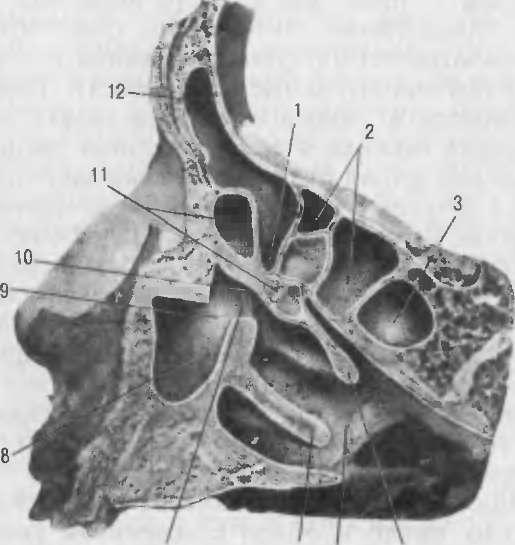 6 5 iРис. 1.9. Околоносовые пазухи (сагиттальный разрез)1 — лобно-носовой канал; 2 — задние решетчатые клетки 3 - основная пазуха; 4 — средняя носовая раковина 5 - средний юсовой ход. 6 — нижняя носовая раковина; 7 — коючковидный отросток; 8 — верхнечелюстная пазуха, 9 — соустье верхнечелюстной пазухи' 10 — полулунная щель, II — передние решетчатые клетки; 12 — лобная пазухагней стенке Межпазушная перегородка продолжается кпереди к перегородке носа. Нижняя стенка пазухи частично составляет свод носоглотки, верхняя стенка представлена нижней поверхностью турецкого седла, к этой стенке сверху, кроме гипофиза и зрительного нерва, прилежит часть лобной доли мозга с обонятельными извилинами Задняя стенка наиболее толстая и переходит в базилярный отдел затылочной кости. Латеральная стенка клиновидной пазухи чаще всего тонкая (1—2 мм), с ней граничат внутренняя сонная артерия и пещеристая пазуха (sinus cavernosus); здесь проходят глазодвигательный нерв, первая ветвь тройничного, блоковый и отводящий нервы (Ш, IV, V, VI пары черепных нервов)У новорожденного имеются только две пары пазух — верхнечелюстные и решетчатые, однако и эти пазухи представлены лишь зачатками Так, верхнечелюстные пазухи представляют соЬой лишь дивертикулы слизистой оболочки носа в толщу верхней челюсти у внутренних углов глазниц в виде щели длиной 10 мм, шириной и высотой 2—3 мм К 6 годам эти пазухи приобретают нормальные формы, но размеры их чаще небольшие, к 8 годам дно пазух опускается до уровня дна носа и лишь к 12 годам — ниже дна полости носа, как у взрослого. Для клиники представляет интерес тот факт, что в грудном возрасте взаимоотношения зубов, глазницы и верхнечелюстной пазухи имеют значительные особенности. Если у взрослого между глазницей и зубами находится пазуха, то у ребенка грудного возраста нижняя стенка глазницы расположена непосредственно над двумя рядами зачатков молочных и постоянных зубов, а зачаток пазухи — медиально на некотором отдалении от зубов. С увеличением возраста ребенка зубы постепенно занимают свое постоянное место, а верхнечелюстная пазуха принимает соответствующие размеры и конфигурацию. В раннем детском возрасте к пазухе ближе всего клык, в возрасте 6 лет радом с дном пазухи располагаются два премоляра и моляр, которые по тем или иным причинам могут вызывать заболевание верхнечелюстной пазухи (как и у взрослого). К 12 годам жизни топография названных образований приближается к норме взрослого человека.Клетки решетчатой кости к моменту рождения сформированы, однако их число и объем с возрастом увеличиваются, особенно в период от 3 до 5 лет.Лобные и клиновидные пазухи у новорожденного отсутствуют; их формирование начинается к 3—4 годам. Клиновидные пазухи оказываются как бы отшнурованными клетками решетчатого лабиринта, располагающимися в теле клиновидной кости. Лобные пазухи появляются у верхневнутреннего угла глазницы из передних клеток решетчатой кости; в них врастает слизистая оболочка носа, одновременно продолжает рассасываться спонгиозная кость между наружной и внутренней кортикальными пластинками лобной кости. В возрасте 6 лет высота и ширина этих пазух около 8 и 12 мм соответственно; в ряде случаев может сформироваться лишь одна лобная пазуха, иногда они обе отсутствуют.СПИСОК ЛИТЕРАТУРЫ    Бабияк. В.И., Говорун М.И., Накатис Я.А., Пащинин А.Н.«Оториноларингология»Богомильский М.Р. Чистякова В.Р. « Детская оториноларингология», 2014гНазарова Е.Н., Жилов Ю.Д. «Возрастная анатомия и физиология». Москва, Академия, 2008г.Нейман Л.В., Богомильский М.Р. «Анатомия, физиология и патология органов слуха и речи».Клименко К.Э. «В лабиринтах уха, горла и носа», 2019г.Оценочный критерийПоложительный/отрицательныйСтруктурированность;Наличие орфографических ошибок;Соответствие текста реферата по его теме;Владение терминологией;Полнота и глубина раскрытия основных понятий темы;Логичность доказательной базы;Умение аргументировать основные положения и выводы;Круг использования известных научных источников;Умение сделать общий вывод.